14/02/2023 08:09BionexoRESULTADO – TOMADA DE PREÇONº2023131EM34706HEMUO Instituto de Gestão e Humanização – IGH, entidade de direito privado e sem finslucrativos, classificado como Organização Social, vem tornar público o resultado daTomada de Preços, com a finalidade de adquirir bens, insumos e serviços para oHEMU - Hospital Estadual da Mulher, com endereço à Rua R-7, S/N, Setor Oeste,Goiânia, CEP: 74.125-090.Bionexo do Brasil LtdaRelatório emitido em 14/02/2023 08:08CompradorIGH - HEMU - Hospital Estadual da Mulher (11.858.570/0002-14)Rua R 7, esquina com Av. Perimetral s/n - Setor Oeste - GOIÂNIA, GO CEP: 74.530-020Relação de Itens (Confirmação)Pedido de Cotação : 270858419COTAÇÃO Nº 34706 - MATERIAL MÉDICO - HEMU FEVEREIRO/2023Frete PróprioObservações: *PAGAMENTO: Somente a prazo e por meio de depósito em conta PJ do fornecedor. *FRETE: Só serãoaceitas propostas com frete CIF e para entrega no endereço: RUA R7 C/ AV PERIMETRAL, SETOR OESTE, Goiânia/GOCEP: 74.125-120, dia e horário especificado. *CERTIDÕES: As Certidões Municipal, Estadual de Goiás, Federal, FGTSe Trabalhista devem estar regulares desde a data da emissão da proposta até a data do pagamento.*REGULAMENTO: O processo de compras obedecerá ao Regulamento de Compras do IGH, prevalecendo este emrelação a estes termos em caso de divergência.Tipo de Cotação: Cotação EmergencialFornecedor : Todos os FornecedoresData de Confirmação : TodasFaturamentoMínimoValidade daPropostaCondições dePagamentoFornecedorPrazo de EntregaFrete ObservaçõesDMI Material Medico HospitalarLtdaGOIÂNIA - GODilamar Tome da Costa - (62) 3541-2dias após1R$ 300,000028/02/202330 ddlCIFnullconfirmação3334dmigyn@hotmail.comMais informaçõesProgramaçãode EntregaPreço PreçoUnitário FábricaValorTotalProdutoCódigoFabricanteEmbalagem Fornecedor Comentário JustificativaRent(%) QuantidadeUsuárioDaniellyEvelynPereira DaCruzFIO CATGUTCROMADOFECH.G.OB/GIN.1FIO CATGUTCROMADO 1AG1/2 4.8 A 5CM 38143CIRC.CIL.C/90CMDMI MaterialMedicoHospitalarLtdaR$R$R$931,20001-ENVENVENVENVnullnullnullnull---240 Unidade90CM AG.5CMCC29201,3,8800 0,0000-UNIDADE13/02/2023POLYSUTURE16:52DaniellyEvelynPereira DaCruzFIO CATGUTSIMPLES 0AG1/2 4.8 AFIO CATGUTSIMPLESFECH.GERAL 090CM AG.5CMCS29110,DMI MaterialMedicoHospitalarLtdaR$R$R$234381773819038234---312 Unidade5.0CMCIRC.CIL.C/90CMUNIDADE3,7400 0,00001.166,880013/02/202316:52-POLYSUTUREDaniellyEvelynPereira DaCruzFIO CATGUTSIMPLES 2-0AG1/2 2.5 AFIO CATGUTSIMPLES GASTRO2-0 75CMAG.2,5CMCS24120,POLYSUTUREDMI MaterialMedicoHospitalarLtdaR$R$R$171,360048 Unidade2.6CMCIRC.CIL.C/70 A0C - UNIDADE3,5700 0,000013/02/202316:529FIO NYLONMONOF.CUTICULARPRETO 3-0 45CMAG.2,4CMNP84330,COVIDIEN /POLYSUTUREDaniellyEvelynPereira DaCruzFIO NYLON PRT-0 AG 2,4-2,5CM TR 3/85CM (2) -UNIDADEDMI MaterialMedicoHospitalarLtda;1 e 2 - Nãoatinge3R$R$R$278,4000120 Unidadefaturamento 2,3200 0,0000mínimo.413/02/202316:52TotalParcial:R$7720.020.02.547,8400Total de Itens da Cotação: 4Total de Itens Impressos: 4TotalGeral:R$2.547,8400https://bionexo.bionexo.com/jsp/RelatPDC/relat_adjudica.jsp1/2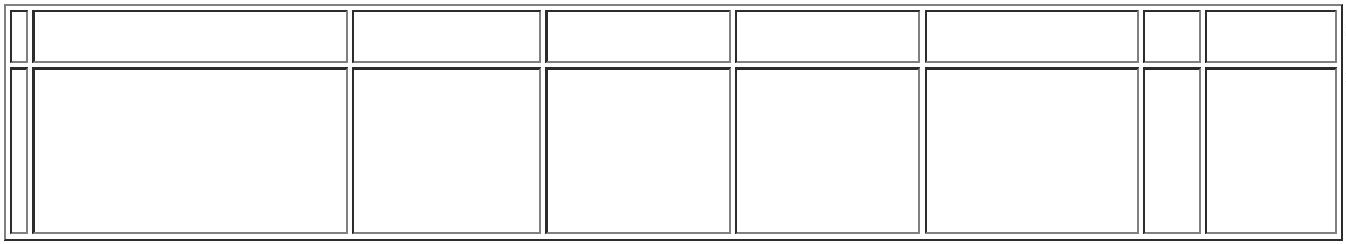 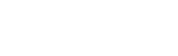 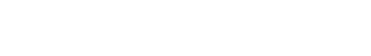 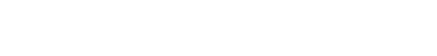 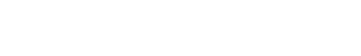 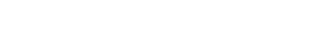 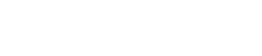 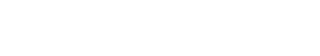 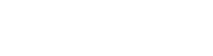 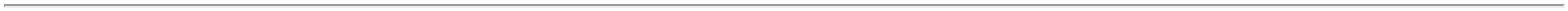 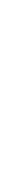 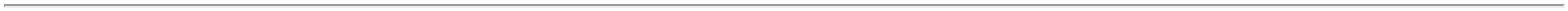 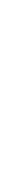 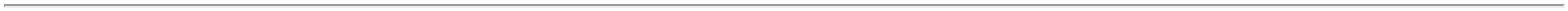 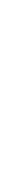 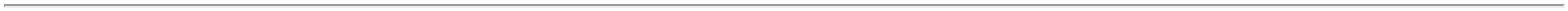 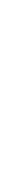 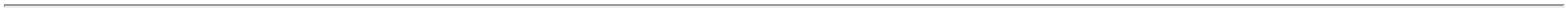 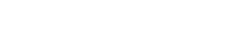 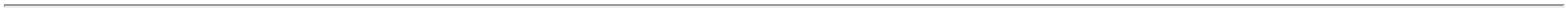 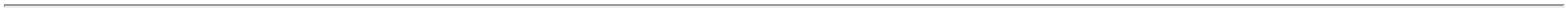 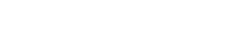 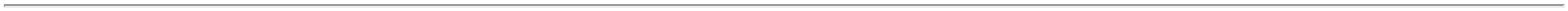 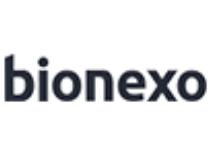 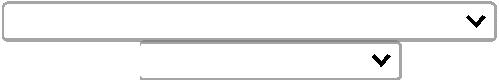 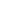 14/02/2023 08:09BionexoClique aqui para geração de relatório completo com quebra de páginahttps://bionexo.bionexo.com/jsp/RelatPDC/relat_adjudica.jsp2/2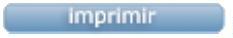 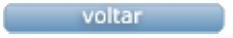 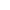 